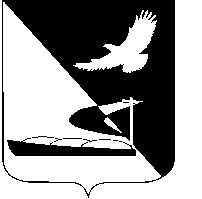 АДМИНИСТРАЦИЯ МУНИЦИПАЛЬНОГО ОБРАЗОВАНИЯ«АХТУБИНСКИЙ РАЙОН»ПОСТАНОВЛЕНИЕ03.06.2016     					                                     № 240В целях улучшения санитарно-эпидемиологической обстановки на территории муниципального образования «Ахтубинский район», организации мероприятий по предупреждению, ликвидации и защите населения от болезней общих для человека и животных, исполнения отдельных государственных полномочий Астраханской области в области санитарно-эпидемиологического благополучия населения, переданных муниципальному району Законом Астраханской области от 23.07.2013           № 32/2013-ОЗ «О наделении органов местного самоуправления муниципальных образований Астраханской области отдельными государственными полномочиями Астраханской области в области санитарно-эпидемиологического благополучия населения», руководствуясь  Федеральным законом от 06.10.2003 № 131-ФЗ «Об общих принципах организации местного самоуправления в Российской Федерации»,  Уставом МО «Ахтубинский  район», администрация МО «Ахтубинский район»ПОСТАНОВЛЯЕТ:1. Возложить обязанности по исполнению отдельных государственных полномочий Астраханской области в области санитарно-эпидемиологического благополучия населения, переданных администрации муниципального образования «Ахтубинский район» Законом Астраханской области от 23.07.2013 № 32/2013-ОЗ «О наделении органов местного самоуправления муниципальных образований Астраханской области отдельными государственными полномочиями Астраханской области в области санитарно-эпидемиологического благополучия населения», на управление коммунального хозяйства администрации МО «Ахтубинский район».2. Управлению коммунального хозяйства администрации                    МО «Ахтубинский район» (Лихобабина А.Н.):2.1. Организовать работу по проведению мероприятий, направленных на исполнение отдельных государственных полномочий Астраханской области в сфере санитарно-эпидемиологического благополучия населения:- регулирование численности безнадзорных животных;- умерщвление в случаях, предусмотренных федеральным законодательством, безнадзорных животных зараженных болезнями, общими для человека и животных, а также с которыми связаны подозрительные на заболевание бешенством человека случаи;- дезинфекцию (обеззараживание) останков безнадзорных животных в биотермических ямах либо их сжигание в соответствии с федеральным законодательством.          3. Отделу информатизации и компьютерного обслуживания администрации МО «Ахтубинский район» (Короткий В.В.) обеспечить размещение настоящего постановления в сети «Интернет» на официальном сайте администрации МО «Ахтубинский район» в разделе «Документы» подразделе «Документы Администрации» подразделе «Официальные документы».          4. Отделу контроля и обработки информации администрации                   МО «Ахтубинский район» (Свиридова Л.В.) представить информацию в газету «Ахтубинская правда» о размещении настоящего постановления в сети Интернет на официальном сайте администрации МО «Ахтубинский район» разделе «Документы» подразделе «Документы Администрации» подразделе «Официальные документы». Глава муниципального образования                                                В.А. ВедищевО  возложении обязанностей по исполнению отдельных государственных полномочий Астраханской области в области санитарно-эпидемиологического благополучия населения